1.3		Describe the Earth’s four main spheres 1.4		Differentiate among the three parts of the geosphere1.5		State the value of the theory of plate tectonics to Earth ScienceAg Earth Science – Chapter 1.2 – A View of the Earth1.2 VocabularyI.	Earth’s Major SpheresEarth can be divided into four major spheresHydrosphere – Atmosphere - Geosphere - Biosphere - Hydrosphere1.	All water on Earth2.	3.		C.	Atmosphere		1.	Life-sustaining gaseous envelope		2.	Extends about 100km upward		3.		D.	Geosphere		1.	2.	The geosphere is not uniform and is divided into 3 main parts based on composition.	-	Core – 	-	Mantle – 	-	Crust – 	E.	Biosphere		1.	III.	Plate TectonicsTheory (Principles) of Plate Tectonics  		2.			3.	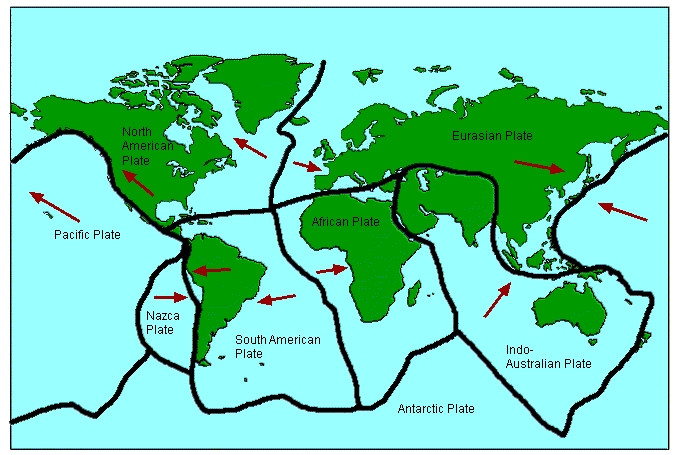 WordDefinitionParaphrasePictureWordDefinitionParaphrasePicture